ΕΛΛΗΝΙΚΗ ΔΗΜΟΚΡΑΤΙΑ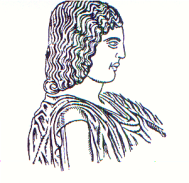 ΓΕΩΠΟΝΙΚΟ ΠΑΝΕΠΙΣΤΗΜΙΟ ΑΘΗΝΩΝ		ΓΕΝΙΚΗ Δ/ΝΣΗ ΔΙΟΙΚΗΤΙΚΩΝ ΥΠΗΡΕΣΙΩΝ 			Αθήνα, 06/09/2023Δ/ΝΣΗ ΔΙΟΙΚΗΤΙΚΟΥ 						ΤΜΗΜΑ Γ’ ΠΑΝΕΠΙΣΤΗΜΙΑΚΩΝ ΑΡΧΩΝ & ΟΡΓΑΝΩΝ		 Ταχ.Δ/νση: Ιερά Οδός 75, Αθήνα 118 55				Τηλ.:  210-5294802FAX:  210-3460885 E-mail: vr2@aua.grΠρος: Την Πανεπιστημιακή Κοινότητα						του Ιδρύματος	Ενημερώνονται οι φοιτητές οι οποίοι δεν μπόρεσαν να προσέλθουν στο Πανεπιστήμιο σήμερα Tετάρτη 6.9.2023 λόγω των καιρικών φαινομένων, να το δηλώσουν στις αντίστοιχες Γραμματείες των Τμημάτων τους, ώστε να δοθεί η δυνατότητα  αναπλήρωσης των εξετάσεων.								Εκ της Πρυτανείας